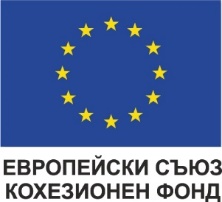 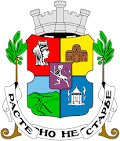 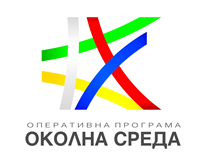 Проект № BG16M1OP002-5.003-0001 „Подобряване качеството на атмосферния въздух в Столична община чрез подмяна на отоплителни устройства на твърдо гориво с екологични алтернативи“Проект № BG16M1OP002-5.003-0001 „Подобряване качеството на атмосферния въздух в Столична община чрез подмяна на отоплителни устройства на твърдо гориво с екологични алтернативи“Проект № BG16M1OP002-5.003-0001 „Подобряване качеството на атмосферния въздух в Столична община чрез подмяна на отоплителни устройства на твърдо гориво с екологични алтернативи“Проект № BG16M1OP002-5.003-0001 „Подобряване качеството на атмосферния въздух в Столична община чрез подмяна на отоплителни устройства на твърдо гориво с екологични алтернативи“Проект № BG16M1OP002-5.003-0001 „Подобряване качеството на атмосферния въздух в Столична община чрез подмяна на отоплителни устройства на твърдо гориво с екологични алтернативи“Проект № BG16M1OP002-5.003-0001 „Подобряване качеството на атмосферния въздух в Столична община чрез подмяна на отоплителни устройства на твърдо гориво с екологични алтернативи“Проект № BG16M1OP002-5.003-0001 „Подобряване качеството на атмосферния въздух в Столична община чрез подмяна на отоплителни устройства на твърдо гориво с екологични алтернативи“Образец 1АОбразец 1АФОРМУЛЯР ЗА КАНДИДАТСТВАНЕ
за колективно решение за отоплениеФОРМУЛЯР ЗА КАНДИДАТСТВАНЕ
за колективно решение за отоплениеФОРМУЛЯР ЗА КАНДИДАТСТВАНЕ
за колективно решение за отоплениеФОРМУЛЯР ЗА КАНДИДАТСТВАНЕ
за колективно решение за отоплениеФОРМУЛЯР ЗА КАНДИДАТСТВАНЕ
за колективно решение за отоплениеФОРМУЛЯР ЗА КАНДИДАТСТВАНЕ
за колективно решение за отоплениеФОРМУЛЯР ЗА КАНДИДАТСТВАНЕ
за колективно решение за отоплениеИндивидуален регистрационен номер при входирането и завеждането в общината на всеки отделен Формуляр за кандидатстванеИндивидуален регистрационен номер при входирането и завеждането в общината на всеки отделен Формуляр за кандидатстванеИндивидуален регистрационен номер при входирането и завеждането в общината на всеки отделен Формуляр за кандидатстванеИндивидуален регистрационен номер при входирането и завеждането в общината на всеки отделен Формуляр за кандидатстванеИндивидуален регистрационен номер при входирането и завеждането в общината на всеки отделен Формуляр за кандидатстванеКандидат
Попълват се данните на кандидата, упълномощен от всички кандидати за колективното решение за отопление /виж т. 2 от Указанията за попълване/Кандидат
Попълват се данните на кандидата, упълномощен от всички кандидати за колективното решение за отопление /виж т. 2 от Указанията за попълване/Кандидат
Попълват се данните на кандидата, упълномощен от всички кандидати за колективното решение за отопление /виж т. 2 от Указанията за попълване/Кандидат
Попълват се данните на кандидата, упълномощен от всички кандидати за колективното решение за отопление /виж т. 2 от Указанията за попълване/Кандидат
Попълват се данните на кандидата, упълномощен от всички кандидати за колективното решение за отопление /виж т. 2 от Указанията за попълване/Кандидат
Попълват се данните на кандидата, упълномощен от всички кандидати за колективното решение за отопление /виж т. 2 от Указанията за попълване/Кандидат
Попълват се данните на кандидата, упълномощен от всички кандидати за колективното решение за отопление /виж т. 2 от Указанията за попълване/1Трите именаТрите имена2ЕГНЕГН3Номер на лична картаНомер на лична карта4Адрес на имота (по документ за собственост)Адрес на имота (по документ за собственост)4.1РайонРайон4.2Населено място (гр./с.)Населено място (гр./с.)4.3Квартал/ж.к.Квартал/ж.к.4.4Улица/булевардУлица/булевард4.5НомерНомер4.6БлокБлок4.7ВходВход4.8ЕтажЕтаж4.9АпартаментАпартамент4.10Пощенски кодПощенски код5Електронен адрес (email)Електронен адрес (email)6ТелефонТелефон7Предпочитана алтернативна форма на отопление, посочена в предварителното заявление за намерениеПредпочитана алтернативна форма на отопление, посочена в предварителното заявление за намерениеНЕ СЕ ПОПЪЛВАНЕ СЕ ПОПЪЛВАНЕ СЕ ПОПЪЛВАНЕ СЕ ПОПЪЛВА8Кандидатствам за подмяна на отоплително устройство на дърва/въглища:
/виж т. 3 от Указанията за попълване/Кандидатствам за подмяна на отоплително устройство на дърва/въглища:
/виж т. 3 от Указанията за попълване/самостоятелно като собственик на имотасамостоятелно като собственик на имотаза колективно отопление заедно със собственик/ци на други самостоятелни имотиза колективно отопление заедно със собственик/ци на други самостоятелни имотиXXXXПараметри на жилището, за което ще се заменя отоплителен уред на дърва/въглищаПараметри на жилището, за което ще се заменя отоплителен уред на дърва/въглищаПараметри на жилището, за което ще се заменя отоплителен уред на дърва/въглищаПараметри на жилището, за което ще се заменя отоплителен уред на дърва/въглищаПараметри на жилището, за което ще се заменя отоплителен уред на дърва/въглищаПараметри на жилището, за което ще се заменя отоплителен уред на дърва/въглищаПараметри на жилището, за което ще се заменя отоплителен уред на дърва/въглища9Жилището, в което желая да заменя отоплителния уред на дърва и/или въглища, е: Моля, отбележете вярното със знак "x"Жилището, в което желая да заменя отоплителния уред на дърва и/или въглища, е: Моля, отбележете вярното със знак "x"Жилището, в което желая да заменя отоплителния уред на дърва и/или въглища, е: Моля, отбележете вярното със знак "x"Жилището, в което желая да заменя отоплителния уред на дърва и/или въглища, е: Моля, отбележете вярното със знак "x"9АпартаментАпартаментАпартаментАпартамент9Етаж от къщаЕтаж от къщаЕтаж от къщаЕтаж от къща9Къща-едноетажнаКъща-едноетажнаКъща-едноетажнаКъща-едноетажна9Къща-многоетажнаКъща-многоетажнаКъща-многоетажнаКъща-многоетажна10Сградата, в която се намира имотът, е:
Моля, отбележете вярното със знак "x"Сградата, в която се намира имотът, е:
Моля, отбележете вярното със знак "x"Сградата, в която се намира имотът, е:
Моля, отбележете вярното със знак "x"Сградата, в която се намира имотът, е:
Моля, отбележете вярното със знак "x"10ТоплофициранаТоплофициранаТоплофициранаТоплофицирана10Газифицирана Газифицирана Газифицирана Газифицирана 10Липсва централизиран източник Липсва централизиран източник Липсва централизиран източник Липсва централизиран източник 11Брой помещения, които се обитават от домакинството
/виж т. 4 от Указанията за попълване/Брой помещения, които се обитават от домакинството
/виж т. 4 от Указанията за попълване/Брой помещения, които се обитават от домакинството
/виж т. 4 от Указанията за попълване/Брой помещения, които се обитават от домакинството
/виж т. 4 от Указанията за попълване/12Брой помещения в жилището, които планирам да се отопляват с новия отоплителен уред
/виж т. 4 от Указанията за попълване/Брой помещения в жилището, които планирам да се отопляват с новия отоплителен уред
/виж т. 4 от Указанията за попълване/Брой помещения в жилището, които планирам да се отопляват с новия отоплителен уред
/виж т. 4 от Указанията за попълване/Брой помещения в жилището, които планирам да се отопляват с новия отоплителен уред
/виж т. 4 от Указанията за попълване/13Площ на жилището (кв. метри)
/виж т. 4 от Указанията за попълване/Площ на жилището (кв. метри)
/виж т. 4 от Указанията за попълване/Площ на жилището (кв. метри)
/виж т. 4 от Указанията за попълване/Площ на жилището (кв. метри)
/виж т. 4 от Указанията за попълване/14Площ на помещенията в жилището, които планирам да отоплявам с новия отоплителен уред  (кв. метри)
/виж т. 4 от Указанията за попълване/Площ на помещенията в жилището, които планирам да отоплявам с новия отоплителен уред  (кв. метри)
/виж т. 4 от Указанията за попълване/Площ на помещенията в жилището, които планирам да отоплявам с новия отоплителен уред  (кв. метри)
/виж т. 4 от Указанията за попълване/Площ на помещенията в жилището, които планирам да отоплявам с новия отоплителен уред  (кв. метри)
/виж т. 4 от Указанията за попълване/15Височина на таваните (сантиметри)
/виж т. 5 от Указанията за попълване/Височина на таваните (сантиметри)
/виж т. 5 от Указанията за попълване/Височина на таваните (сантиметри)
/виж т. 5 от Указанията за попълване/Височина на таваните (сантиметри)
/виж т. 5 от Указанията за попълване/16Наличие на топлоизолация на стените на помещенията, които ще се отопляват с новия отоплителен уред 
Моля, отбележете вярното със знак "x" /виж т. 6 от Указанията за попълване/Наличие на топлоизолация на стените на помещенията, които ще се отопляват с новия отоплителен уред 
Моля, отбележете вярното със знак "x" /виж т. 6 от Указанията за попълване/Наличие на топлоизолация на стените на помещенията, които ще се отопляват с новия отоплителен уред 
Моля, отбележете вярното със знак "x" /виж т. 6 от Указанията за попълване/Наличие на топлоизолация на стените на помещенията, които ще се отопляват с новия отоплителен уред 
Моля, отбележете вярното със знак "x" /виж т. 6 от Указанията за попълване/16ДаДаДаДа16НеНеНеНе17Наличие на дограма с добри топлотехнически характеристики в помещенията, които ще се отопляват с новия отоплителен уред
Моля, отбележете вярното със знак "x"
/виж т. 6 от Указанията за попълване/Наличие на дограма с добри топлотехнически характеристики в помещенията, които ще се отопляват с новия отоплителен уред
Моля, отбележете вярното със знак "x"
/виж т. 6 от Указанията за попълване/Наличие на дограма с добри топлотехнически характеристики в помещенията, които ще се отопляват с новия отоплителен уред
Моля, отбележете вярното със знак "x"
/виж т. 6 от Указанията за попълване/Наличие на дограма с добри топлотехнически характеристики в помещенията, които ще се отопляват с новия отоплителен уред
Моля, отбележете вярното със знак "x"
/виж т. 6 от Указанията за попълване/17ДаДаДаДа17НеНеНеНе18Жилището се отоплява с:
/виж т. 7 от Указанията за попълване/Жилището се отоплява с:
/виж т. 7 от Указанията за попълване/Жилището се отоплява с:
/виж т. 7 от Указанията за попълване/Жилището се отоплява с:
/виж т. 7 от Указанията за попълване/18Печка на дърва и/или въглища - топловъздушна (бр.)Печка на дърва и/или въглища - топловъздушна (бр.)Печка на дърва и/или въглища - топловъздушна (бр.)Печка на дърва и/или въглища - топловъздушна (бр.)18Камина на дърва и/или въглища - топловъздушна (бр.)Камина на дърва и/или въглища - топловъздушна (бр.)Камина на дърва и/или въглища - топловъздушна (бр.)Камина на дърва и/или въглища - топловъздушна (бр.)18Камина на дърва и/или въглища с водна риза (бр.)Камина на дърва и/или въглища с водна риза (бр.)Камина на дърва и/или въглища с водна риза (бр.)Камина на дърва и/или въглища с водна риза (бр.)18Готварска печка на дърва и/или въглища (бр.)Готварска печка на дърва и/или въглища (бр.)Готварска печка на дърва и/или въглища (бр.)Готварска печка на дърва и/или въглища (бр.)18Котел на дърва и/или въглища (бр.)Котел на дърва и/или въглища (бр.)Котел на дърва и/или въглища (бр.)Котел на дърва и/или въглища (бр.)18Зидана камина без горивна камера (с открит огън, открита камина)(бр.)Зидана камина без горивна камера (с открит огън, открита камина)(бр.)Зидана камина без горивна камера (с открит огън, открита камина)(бр.)Зидана камина без горивна камера (с открит огън, открита камина)(бр.)19Как оценявате комфорта в отопляваните помещения според температурата, която сте поддържали в тях?Как оценявате комфорта в отопляваните помещения според температурата, която сте поддържали в тях?Как оценявате комфорта в отопляваните помещения според температурата, която сте поддържали в тях?Как оценявате комфорта в отопляваните помещения според температурата, която сте поддържали в тях?НЕ СЕ ПОПЪЛВАНЕ СЕ ПОПЪЛВА19ЛошЛошЛошЛош19ЗадоволителенЗадоволителенЗадоволителенЗадоволителен19ДобърДобърДобърДобър19Много добърМного добърМного добърМного добър19ИдеаленИдеаленИдеаленИдеален20Какво е приблизителното тегло на отоплителния уред на дърва и/или въглища, с който се отоплявате? (кг)Какво е приблизителното тегло на отоплителния уред на дърва и/или въглища, с който се отоплявате? (кг)Какво е приблизителното тегло на отоплителния уред на дърва и/или въглища, с който се отоплявате? (кг)Какво е приблизителното тегло на отоплителния уред на дърва и/или въглища, с който се отоплявате? (кг)НЕ СЕ ПОПЪЛВАНЕ СЕ ПОПЪЛВА21Какъв е приблизителният размер на отоплителния уред на дърва и/или въглища, с който се отоплявате? Какъв е приблизителният размер на отоплителния уред на дърва и/или въглища, с който се отоплявате? Какъв е приблизителният размер на отоплителния уред на дърва и/или въглища, с който се отоплявате? Какъв е приблизителният размер на отоплителния уред на дърва и/или въглища, с който се отоплявате? НЕ СЕ ПОПЪЛВАНЕ СЕ ПОПЪЛВА21Височина (см)Височина (см)Височина (см)Височина (см)21Ширина (см)Ширина (см)Ширина (см)Ширина (см)21Дълбочина (см)Дълбочина (см)Дълбочина (см)Дълбочина (см)22Какъв е диаметърът (ф) на комина (розетката), към който е включен уредът на дърва и/или въглища, с който се отоплявате? (мм)Какъв е диаметърът (ф) на комина (розетката), към който е включен уредът на дърва и/или въглища, с който се отоплявате? (мм)Какъв е диаметърът (ф) на комина (розетката), към който е включен уредът на дърва и/или въглища, с който се отоплявате? (мм)Какъв е диаметърът (ф) на комина (розетката), към който е включен уредът на дърва и/или въглища, с който се отоплявате? (мм)НЕ СЕ ПОПЪЛВАНЕ СЕ ПОПЪЛВА23Има ли изградени въздушни топлопроводи към помещенията?
Моля, отбележете вярното със знак "x"
/виж т. 8 от Указанията за попълване/Има ли изградени въздушни топлопроводи към помещенията?
Моля, отбележете вярното със знак "x"
/виж т. 8 от Указанията за попълване/Има ли изградени въздушни топлопроводи към помещенията?
Моля, отбележете вярното със знак "x"
/виж т. 8 от Указанията за попълване/Има ли изградени въздушни топлопроводи към помещенията?
Моля, отбележете вярното със знак "x"
/виж т. 8 от Указанията за попълване/23ДаДаДаДа23НеНеНеНе24Брой помещения с въздушни топлопроводи (попълва се, когато в жилището има изградени въздушни топлопроводи)
/виж т. 4 от Указанията за попълване/Брой помещения с въздушни топлопроводи (попълва се, когато в жилището има изградени въздушни топлопроводи)
/виж т. 4 от Указанията за попълване/Брой помещения с въздушни топлопроводи (попълва се, когато в жилището има изградени въздушни топлопроводи)
/виж т. 4 от Указанията за попълване/Брой помещения с въздушни топлопроводи (попълва се, когато в жилището има изградени въздушни топлопроводи)
/виж т. 4 от Указанията за попълване/25В случай че няма изградени въздушни топлопроводи към помещенията, възнамерявате ли да изградите такива преди монтажа на новия отоплителен уред?
Моля, отбележете вярното със знак "x"
/виж т. 9 от Указанията за попълване/В случай че няма изградени въздушни топлопроводи към помещенията, възнамерявате ли да изградите такива преди монтажа на новия отоплителен уред?
Моля, отбележете вярното със знак "x"
/виж т. 9 от Указанията за попълване/В случай че няма изградени въздушни топлопроводи към помещенията, възнамерявате ли да изградите такива преди монтажа на новия отоплителен уред?
Моля, отбележете вярното със знак "x"
/виж т. 9 от Указанията за попълване/В случай че няма изградени въздушни топлопроводи към помещенията, възнамерявате ли да изградите такива преди монтажа на новия отоплителен уред?
Моля, отбележете вярното със знак "x"
/виж т. 9 от Указанията за попълване/25ДаДаДаДа25НеНеНеНе26Брой помещения, в които планирате да изградите въздушни топлопроводи (попълва се, когато планирате да изградите въздушни топлопроводи преди монтажа на новия отоплителен уред)
/виж т. 9 от Указанията за попълване/Брой помещения, в които планирате да изградите въздушни топлопроводи (попълва се, когато планирате да изградите въздушни топлопроводи преди монтажа на новия отоплителен уред)
/виж т. 9 от Указанията за попълване/Брой помещения, в които планирате да изградите въздушни топлопроводи (попълва се, когато планирате да изградите въздушни топлопроводи преди монтажа на новия отоплителен уред)
/виж т. 9 от Указанията за попълване/Брой помещения, в които планирате да изградите въздушни топлопроводи (попълва се, когато планирате да изградите въздушни топлопроводи преди монтажа на новия отоплителен уред)
/виж т. 9 от Указанията за попълване/27Има ли изградена отоплителна инсталация с радиатори
Моля, отбележете вярното със знак "x"
/виж т. 10 от Указанията за попълване/Има ли изградена отоплителна инсталация с радиатори
Моля, отбележете вярното със знак "x"
/виж т. 10 от Указанията за попълване/Има ли изградена отоплителна инсталация с радиатори
Моля, отбележете вярното със знак "x"
/виж т. 10 от Указанията за попълване/Има ли изградена отоплителна инсталация с радиатори
Моля, отбележете вярното със знак "x"
/виж т. 10 от Указанията за попълване/27ДаДаДаДа27НеНеНеНе28Брой помещения с поставени радиатори (попълва се, когато в жилището има изградена отоплителна инсталация с радиатори)
/виж т. 4 от Указанията за попълване/Брой помещения с поставени радиатори (попълва се, когато в жилището има изградена отоплителна инсталация с радиатори)
/виж т. 4 от Указанията за попълване/Брой помещения с поставени радиатори (попълва се, когато в жилището има изградена отоплителна инсталация с радиатори)
/виж т. 4 от Указанията за попълване/Брой помещения с поставени радиатори (попълва се, когато в жилището има изградена отоплителна инсталация с радиатори)
/виж т. 4 от Указанията за попълване/29Какъв е видът на изградената отоплителна инсталация с радиатори  (попълва се, когато в жилището има изградена отоплителна инсталация с радиатори):Какъв е видът на изградената отоплителна инсталация с радиатори  (попълва се, когато в жилището има изградена отоплителна инсталация с радиатори):Какъв е видът на изградената отоплителна инсталация с радиатори  (попълва се, когато в жилището има изградена отоплителна инсталация с радиатори):Какъв е видът на изградената отоплителна инсталация с радиатори  (попълва се, когато в жилището има изградена отоплителна инсталация с радиатори):НЕ СЕ ПОПЪЛВАНЕ СЕ ПОПЪЛВА29Отворена инсталация с отворен разширителен съд (в най-високата точка)Отворена инсталация с отворен разширителен съд (в най-високата точка)Отворена инсталация с отворен разширителен съд (в най-високата точка)Отворена инсталация с отворен разширителен съд (в най-високата точка)29Затворена инсталация със затворен разширителен съд (при котела)Затворена инсталация със затворен разширителен съд (при котела)Затворена инсталация със затворен разширителен съд (при котела)Затворена инсталация със затворен разширителен съд (при котела)29Вертикална щрангова отоплителна инсталацияВертикална щрангова отоплителна инсталацияВертикална щрангова отоплителна инсталацияВертикална щрангова отоплителна инсталация29Хоризонтална инсталация с колекторни кутииХоризонтална инсталация с колекторни кутииХоризонтална инсталация с колекторни кутииХоризонтална инсталация с колекторни кутии29Открита отоплителна инсталация по стенаОткрита отоплителна инсталация по стенаОткрита отоплителна инсталация по стенаОткрита отоплителна инсталация по стена30В случай че няма изградена отоплителна инсталация с радиатори, възнамерявате ли да изградите такава преди монтажа на новия отоплителен уред? Моля, отбележете вярното със знак "x"
/виж т. 11 от Указанията за попълване/В случай че няма изградена отоплителна инсталация с радиатори, възнамерявате ли да изградите такава преди монтажа на новия отоплителен уред? Моля, отбележете вярното със знак "x"
/виж т. 11 от Указанията за попълване/В случай че няма изградена отоплителна инсталация с радиатори, възнамерявате ли да изградите такава преди монтажа на новия отоплителен уред? Моля, отбележете вярното със знак "x"
/виж т. 11 от Указанията за попълване/В случай че няма изградена отоплителна инсталация с радиатори, възнамерявате ли да изградите такава преди монтажа на новия отоплителен уред? Моля, отбележете вярното със знак "x"
/виж т. 11 от Указанията за попълване/30ДаДаДаДа30НеНеНеНе31Брой помещения, в които планирате да поставите радиатори (попълва се, когато планирате да поставите отоплителна инсталация с радиатори преди монтажа на новия отоплителен уред)
/виж т. 11 от Указанията за попълване/Брой помещения, в които планирате да поставите радиатори (попълва се, когато планирате да поставите отоплителна инсталация с радиатори преди монтажа на новия отоплителен уред)
/виж т. 11 от Указанията за попълване/Брой помещения, в които планирате да поставите радиатори (попълва се, когато планирате да поставите отоплителна инсталация с радиатори преди монтажа на новия отоплителен уред)
/виж т. 11 от Указанията за попълване/Брой помещения, в които планирате да поставите радиатори (попълва се, когато планирате да поставите отоплителна инсталация с радиатори преди монтажа на новия отоплителен уред)
/виж т. 11 от Указанията за попълване/Въпроси за домакинствотоВъпроси за домакинствотоВъпроси за домакинствотоВъпроси за домакинствотоВъпроси за домакинствотоВъпроси за домакинствотоВъпроси за домакинството32Брой лица, които живеят в имота, за който кандидатствате за смяна на отоплителен уред?
/виж т. 4 от Указанията за попълване/Брой лица, които живеят в имота, за който кандидатствате за смяна на отоплителен уред?
/виж т. 4 от Указанията за попълване/Брой лица, които живеят в имота, за който кандидатствате за смяна на отоплителен уред?
/виж т. 4 от Указанията за попълване/Брой лица, които живеят в имота, за който кандидатствате за смяна на отоплителен уред?
/виж т. 4 от Указанията за попълване/33Колко семейства живеят в имота, за който кандидатствате за смяна на отоплителен уред? 
По реда на Правилника на СО за предоставяне на общински жилища за семейство се приемат съпрузите (родителят), ненавършилите пълнолетие деца, както и навършилите пълнолетие, ако продължават да учат, до завършване на средното им образование, но не по-късно от 20-годишна възраст.
/виж т. 4 от Указанията за попълване/Колко семейства живеят в имота, за който кандидатствате за смяна на отоплителен уред? 
По реда на Правилника на СО за предоставяне на общински жилища за семейство се приемат съпрузите (родителят), ненавършилите пълнолетие деца, както и навършилите пълнолетие, ако продължават да учат, до завършване на средното им образование, но не по-късно от 20-годишна възраст.
/виж т. 4 от Указанията за попълване/Колко семейства живеят в имота, за който кандидатствате за смяна на отоплителен уред? 
По реда на Правилника на СО за предоставяне на общински жилища за семейство се приемат съпрузите (родителят), ненавършилите пълнолетие деца, както и навършилите пълнолетие, ако продължават да учат, до завършване на средното им образование, но не по-късно от 20-годишна възраст.
/виж т. 4 от Указанията за попълване/Колко семейства живеят в имота, за който кандидатствате за смяна на отоплителен уред? 
По реда на Правилника на СО за предоставяне на общински жилища за семейство се приемат съпрузите (родителят), ненавършилите пълнолетие деца, както и навършилите пълнолетие, ако продължават да учат, до завършване на средното им образование, но не по-късно от 20-годишна възраст.
/виж т. 4 от Указанията за попълване/34Живее ли дете/деца до две годишна възраст в имота, за който кандидатствате за смяна на отоплителен уред? 
Моля, отбележете вярното със знак "x"
/виж т. 12 от Указанията за попълване/Живее ли дете/деца до две годишна възраст в имота, за който кандидатствате за смяна на отоплителен уред? 
Моля, отбележете вярното със знак "x"
/виж т. 12 от Указанията за попълване/Живее ли дете/деца до две годишна възраст в имота, за който кандидатствате за смяна на отоплителен уред? 
Моля, отбележете вярното със знак "x"
/виж т. 12 от Указанията за попълване/Живее ли дете/деца до две годишна възраст в имота, за който кандидатствате за смяна на отоплителен уред? 
Моля, отбележете вярното със знак "x"
/виж т. 12 от Указанията за попълване/34ДаДаДаДа34НеНеНеНе35Живее ли лице с увреждания с валидно към настоящия момент решение от ТЕЛК/НЕЛК в имота, за който кандидатствате за смяна на отоплителен уред? 
Моля, отбележете вярното със знак "x"
/виж т. 12 от Указанията за попълване/Живее ли лице с увреждания с валидно към настоящия момент решение от ТЕЛК/НЕЛК в имота, за който кандидатствате за смяна на отоплителен уред? 
Моля, отбележете вярното със знак "x"
/виж т. 12 от Указанията за попълване/Живее ли лице с увреждания с валидно към настоящия момент решение от ТЕЛК/НЕЛК в имота, за който кандидатствате за смяна на отоплителен уред? 
Моля, отбележете вярното със знак "x"
/виж т. 12 от Указанията за попълване/Живее ли лице с увреждания с валидно към настоящия момент решение от ТЕЛК/НЕЛК в имота, за който кандидатствате за смяна на отоплителен уред? 
Моля, отбележете вярното със знак "x"
/виж т. 12 от Указанията за попълване/35ДаДаДаДа35НеНеНеНе36Живее ли лице над 70-годишна възраст в имота, за който кандидатствате за смяна на отоплителен уред?
Моля, отбележете вярното със знак "x"
/виж т. 12 от Указанията за попълване/Живее ли лице над 70-годишна възраст в имота, за който кандидатствате за смяна на отоплителен уред?
Моля, отбележете вярното със знак "x"
/виж т. 12 от Указанията за попълване/Живее ли лице над 70-годишна възраст в имота, за който кандидатствате за смяна на отоплителен уред?
Моля, отбележете вярното със знак "x"
/виж т. 12 от Указанията за попълване/Живее ли лице над 70-годишна възраст в имота, за който кандидатствате за смяна на отоплителен уред?
Моля, отбележете вярното със знак "x"
/виж т. 12 от Указанията за попълване/36ДаДаДаДа36НеНеНеНе37Живее ли лице, което е получило целева помощ за отопление съгласно Закона за социалното подпомагане през последния отоплителен сезон, в имота, за който кандидатствате за смяна на отоплителен уред?
Моля, отбележете вярното със знак "x"
/виж т. 12 от Указанията за попълване/Живее ли лице, което е получило целева помощ за отопление съгласно Закона за социалното подпомагане през последния отоплителен сезон, в имота, за който кандидатствате за смяна на отоплителен уред?
Моля, отбележете вярното със знак "x"
/виж т. 12 от Указанията за попълване/Живее ли лице, което е получило целева помощ за отопление съгласно Закона за социалното подпомагане през последния отоплителен сезон, в имота, за който кандидатствате за смяна на отоплителен уред?
Моля, отбележете вярното със знак "x"
/виж т. 12 от Указанията за попълване/Живее ли лице, което е получило целева помощ за отопление съгласно Закона за социалното подпомагане през последния отоплителен сезон, в имота, за който кандидатствате за смяна на отоплителен уред?
Моля, отбележете вярното със знак "x"
/виж т. 12 от Указанията за попълване/37ДаДаДаДа37НеНеНеНе38Живее ли лице, което за предходния месец е получило месечна социална помощ по реда на Закона за социалното подпомагане, в имота, за който кандидатствате за смяна на отоплителен уред 
Моля, отбележете вярното със знак "x"
/виж т. 12 от Указанията за попълване/Живее ли лице, което за предходния месец е получило месечна социална помощ по реда на Закона за социалното подпомагане, в имота, за който кандидатствате за смяна на отоплителен уред 
Моля, отбележете вярното със знак "x"
/виж т. 12 от Указанията за попълване/Живее ли лице, което за предходния месец е получило месечна социална помощ по реда на Закона за социалното подпомагане, в имота, за който кандидатствате за смяна на отоплителен уред 
Моля, отбележете вярното със знак "x"
/виж т. 12 от Указанията за попълване/Живее ли лице, което за предходния месец е получило месечна социална помощ по реда на Закона за социалното подпомагане, в имота, за който кандидатствате за смяна на отоплителен уред 
Моля, отбележете вярното със знак "x"
/виж т. 12 от Указанията за попълване/38ДаДаДаДа38НеНеНеНе39Колко часа обичайно отоплявате жилището си?Колко часа обичайно отоплявате жилището си?Колко часа обичайно отоплявате жилището си?Колко часа обичайно отоплявате жилището си?НЕ СЕ ПОПЪЛВАНЕ СЕ ПОПЪЛВА39В работни дниВ работни дниВ работни дниВ работни дни39В почивни дниВ почивни дниВ почивни дниВ почивни дни40Какви количества гориво използвате средно месечно през зимните месеци?Какви количества гориво използвате средно месечно през зимните месеци?Какви количества гориво използвате средно месечно през зимните месеци?Какви количества гориво използвате средно месечно през зимните месеци?НЕ СЕ ПОПЪЛВАНЕ СЕ ПОПЪЛВА40Дърва  (куб. м)Дърва  (куб. м)Дърва  (куб. м)Дърва  (куб. м)40Въглища (кг)Въглища (кг)Въглища (кг)Въглища (кг)41Моля, посочете приблизително заплатената сума за отопление с твърдо гориво за отоплителен сезон 2018-2019 в лв.Моля, посочете приблизително заплатената сума за отопление с твърдо гориво за отоплителен сезон 2018-2019 в лв.Моля, посочете приблизително заплатената сума за отопление с твърдо гориво за отоплителен сезон 2018-2019 в лв.Моля, посочете приблизително заплатената сума за отопление с твърдо гориво за отоплителен сезон 2018-2019 в лв.НЕ СЕ ПОПЪЛВАНЕ СЕ ПОПЪЛВАОтоплително/и устройство/а, за които се кандидатстваОтоплително/и устройство/а, за които се кандидатстваОтоплително/и устройство/а, за които се кандидатстваОтоплително/и устройство/а, за които се кандидатстваОтоплително/и устройство/а, за които се кандидатстваОтоплително/и устройство/а, за които се кандидатстваОтоплително/и устройство/а, за които се кандидатства42Ако желаете да се отоплявате на климатик/газов конвектор, посочете площта на всяко от помещенията, които ще се отопляват. 
Забележка: Максималният брой климатици, предоставени безвъзмездно по проекта, е три (по един уред на помещение). Максималният брой на газови конвектори, предоставени безвъзмездно по проекта, е три (по един уред на помещение).Ако желаете да се отоплявате на климатик/газов конвектор, посочете площта на всяко от помещенията, които ще се отопляват. 
Забележка: Максималният брой климатици, предоставени безвъзмездно по проекта, е три (по един уред на помещение). Максималният брой на газови конвектори, предоставени безвъзмездно по проекта, е три (по един уред на помещение).Ако желаете да се отоплявате на климатик/газов конвектор, посочете площта на всяко от помещенията, които ще се отопляват. 
Забележка: Максималният брой климатици, предоставени безвъзмездно по проекта, е три (по един уред на помещение). Максималният брой на газови конвектори, предоставени безвъзмездно по проекта, е три (по един уред на помещение).Ако желаете да се отоплявате на климатик/газов конвектор, посочете площта на всяко от помещенията, които ще се отопляват. 
Забележка: Максималният брой климатици, предоставени безвъзмездно по проекта, е три (по един уред на помещение). Максималният брой на газови конвектори, предоставени безвъзмездно по проекта, е три (по един уред на помещение).НЕ СЕ ПОПЪЛВАНЕ СЕ ПОПЪЛВАПомещение 1 (кв. м.)Помещение 1 (кв. м.)Помещение 1 (кв. м.)Помещение 1 (кв. м.)Помещение 2 (кв. м.)Помещение 2 (кв. м.)Помещение 2 (кв. м.)Помещение 2 (кв. м.)Помещение 3 (кв. м.)Помещение 3 (кв. м.)Помещение 3 (кв. м.)Помещение 3 (кв. м.)43ВАЖНО! Указания за попълване:
Посочва се избраното отоплително устройство между посочените с номера от 3 до 17 и общият брой на радиаторите за всички имоти по видове (№ 26-43), представляващ сбор от броя радиатори в индивидуалните формуляри за кандидатстване на собственици на имоти, които ще прилагат колективно решение за отопление.ВАЖНО! Указания за попълване:
Посочва се избраното отоплително устройство между посочените с номера от 3 до 17 и общият брой на радиаторите за всички имоти по видове (№ 26-43), представляващ сбор от броя радиатори в индивидуалните формуляри за кандидатстване на собственици на имоти, които ще прилагат колективно решение за отопление.ВАЖНО! Указания за попълване:
Посочва се избраното отоплително устройство между посочените с номера от 3 до 17 и общият брой на радиаторите за всички имоти по видове (№ 26-43), представляващ сбор от броя радиатори в индивидуалните формуляри за кандидатстване на собственици на имоти, които ще прилагат колективно решение за отопление.ВАЖНО! Указания за попълване:
Посочва се избраното отоплително устройство между посочените с номера от 3 до 17 и общият брой на радиаторите за всички имоти по видове (№ 26-43), представляващ сбор от броя радиатори в индивидуалните формуляри за кандидатстване на собственици на имоти, които ще прилагат колективно решение за отопление.ВАЖНО! Указания за попълване:
Посочва се избраното отоплително устройство между посочените с номера от 3 до 17 и общият брой на радиаторите за всички имоти по видове (№ 26-43), представляващ сбор от броя радиатори в индивидуалните формуляри за кандидатстване на собственици на имоти, които ще прилагат колективно решение за отопление.ВАЖНО! Указания за попълване:
Посочва се избраното отоплително устройство между посочените с номера от 3 до 17 и общият брой на радиаторите за всички имоти по видове (№ 26-43), представляващ сбор от броя радиатори в индивидуалните формуляри за кандидатстване на собственици на имоти, които ще прилагат колективно решение за отопление.1. Топловъздушна камина на пелети 6 kW  ± 10%1. Топловъздушна камина на пелети 6 kW  ± 10%1. Топловъздушна камина на пелети 6 kW  ± 10%1. Топловъздушна камина на пелети 6 kW  ± 10%НЕ СЕ ПОПЪЛВАНЕ СЕ ПОПЪЛВА2. Топловъздушна камина на пелети 8 kW  ± 10%2. Топловъздушна камина на пелети 8 kW  ± 10%2. Топловъздушна камина на пелети 8 kW  ± 10%2. Топловъздушна камина на пелети 8 kW  ± 10%НЕ СЕ ПОПЪЛВАНЕ СЕ ПОПЪЛВА3. Топловъздушна камина на пелети 10 kW  ± 10%3. Топловъздушна камина на пелети 10 kW  ± 10%3. Топловъздушна камина на пелети 10 kW  ± 10%3. Топловъздушна камина на пелети 10 kW  ± 10%4. Топловъздушна камина на пелети 12 kW  ± 10%4. Топловъздушна камина на пелети 12 kW  ± 10%4. Топловъздушна камина на пелети 12 kW  ± 10%4. Топловъздушна камина на пелети 12 kW  ± 10%5. Камина на пелети с водна риза 12 kW  ± 10%5. Камина на пелети с водна риза 12 kW  ± 10%5. Камина на пелети с водна риза 12 kW  ± 10%5. Камина на пелети с водна риза 12 kW  ± 10%6. Камина на пелети с водна риза 18 kW  ± 10%6. Камина на пелети с водна риза 18 kW  ± 10%6. Камина на пелети с водна риза 18 kW  ± 10%6. Камина на пелети с водна риза 18 kW  ± 10%7. Камина на пелети с водна риза 25 kW  ± 10%7. Камина на пелети с водна риза 25 kW  ± 10%7. Камина на пелети с водна риза 25 kW  ± 10%7. Камина на пелети с водна риза 25 kW  ± 10%8. Пелетен котел 25 kW  ± 10%8. Пелетен котел 25 kW  ± 10%8. Пелетен котел 25 kW  ± 10%8. Пелетен котел 25 kW  ± 10%9. Пелетен котел 33 kW  ± 10%9. Пелетен котел 33 kW  ± 10%9. Пелетен котел 33 kW  ± 10%9. Пелетен котел 33 kW  ± 10%10. Пелетен котел 39 kW  ± 10%10. Пелетен котел 39 kW  ± 10%10. Пелетен котел 39 kW  ± 10%10. Пелетен котел 39 kW  ± 10%11. Едноконтурен кондензационен котел на природен газ ≥ 24 kW11. Едноконтурен кондензационен котел на природен газ ≥ 24 kW11. Едноконтурен кондензационен котел на природен газ ≥ 24 kW11. Едноконтурен кондензационен котел на природен газ ≥ 24 kW12. Едноконтурен кондензационен котел на природен газ ≥ 28 kW12. Едноконтурен кондензационен котел на природен газ ≥ 28 kW12. Едноконтурен кондензационен котел на природен газ ≥ 28 kW12. Едноконтурен кондензационен котел на природен газ ≥ 28 kW13. Едноконтурен кондензационен котел на природен газ ≥ 33 kW13. Едноконтурен кондензационен котел на природен газ ≥ 33 kW13. Едноконтурен кондензационен котел на природен газ ≥ 33 kW13. Едноконтурен кондензационен котел на природен газ ≥ 33 kW14. Едноконтурен кондензационен котел на природен газ ≥ 42 kW14. Едноконтурен кондензационен котел на природен газ ≥ 42 kW14. Едноконтурен кондензационен котел на природен газ ≥ 42 kW14. Едноконтурен кондензационен котел на природен газ ≥ 42 kW15. Двуконтурен кондензационен котел на природен газ ≥ 24 kW15. Двуконтурен кондензационен котел на природен газ ≥ 24 kW15. Двуконтурен кондензационен котел на природен газ ≥ 24 kW15. Двуконтурен кондензационен котел на природен газ ≥ 24 kW16. Стенен кондензен газов котел с вграден бойлер ≥ 24 kW16. Стенен кондензен газов котел с вграден бойлер ≥ 24 kW16. Стенен кондензен газов котел с вграден бойлер ≥ 24 kW16. Стенен кондензен газов котел с вграден бойлер ≥ 24 kW17. Подовостоящ газов кондензен уред с вграден бойлер ≥ 35 kW17. Подовостоящ газов кондензен уред с вграден бойлер ≥ 35 kW17. Подовостоящ газов кондензен уред с вграден бойлер ≥ 35 kW17. Подовостоящ газов кондензен уред с вграден бойлер ≥ 35 kW18. Газов конвектор на природен газ 3 kW18. Газов конвектор на природен газ 3 kW18. Газов конвектор на природен газ 3 kW18. Газов конвектор на природен газ 3 kWНЕ СЕ ПОПЪЛВАНЕ СЕ ПОПЪЛВА19. Газов конвектор на природен газ 5 kW19. Газов конвектор на природен газ 5 kW19. Газов конвектор на природен газ 5 kW19. Газов конвектор на природен газ 5 kWНЕ СЕ ПОПЪЛВАНЕ СЕ ПОПЪЛВА20. Климатик 9000  BTU 20. Климатик 9000  BTU 20. Климатик 9000  BTU 20. Климатик 9000  BTU НЕ СЕ ПОПЪЛВАНЕ СЕ ПОПЪЛВА21. Климатик 12000  BTU 21. Климатик 12000  BTU 21. Климатик 12000  BTU 21. Климатик 12000  BTU НЕ СЕ ПОПЪЛВАНЕ СЕ ПОПЪЛВА22. Климатик 15000  BTU 22. Климатик 15000  BTU 22. Климатик 15000  BTU 22. Климатик 15000  BTU НЕ СЕ ПОПЪЛВАНЕ СЕ ПОПЪЛВА23. Климатик 18000  BTU 23. Климатик 18000  BTU 23. Климатик 18000  BTU 23. Климатик 18000  BTU НЕ СЕ ПОПЪЛВАНЕ СЕ ПОПЪЛВА24. Климатик 24000  BTU 24. Климатик 24000  BTU 24. Климатик 24000  BTU 24. Климатик 24000  BTU НЕ СЕ ПОПЪЛВАНЕ СЕ ПОПЪЛВА25. Климатик 30000  BTU 25. Климатик 30000  BTU 25. Климатик 30000  BTU 25. Климатик 30000  BTU НЕ СЕ ПОПЪЛВАНЕ СЕ ПОПЪЛВА26. Стоманен панелен радиатор (400x1000)26. Стоманен панелен радиатор (400x1000)26. Стоманен панелен радиатор (400x1000)26. Стоманен панелен радиатор (400x1000)27. Стоманен панелен радиатор (400x1200)27. Стоманен панелен радиатор (400x1200)27. Стоманен панелен радиатор (400x1200)27. Стоманен панелен радиатор (400x1200)28. Стоманен панелен радиатор (400x1400)28. Стоманен панелен радиатор (400x1400)28. Стоманен панелен радиатор (400x1400)28. Стоманен панелен радиатор (400x1400)29. Стоманен панелен радиатор (400x1600)29. Стоманен панелен радиатор (400x1600)29. Стоманен панелен радиатор (400x1600)29. Стоманен панелен радиатор (400x1600)30. Стоманен панелен радиатор (400x1800)30. Стоманен панелен радиатор (400x1800)30. Стоманен панелен радиатор (400x1800)30. Стоманен панелен радиатор (400x1800)31. Стоманен панелен радиатор (400x2000)31. Стоманен панелен радиатор (400x2000)31. Стоманен панелен радиатор (400x2000)31. Стоманен панелен радиатор (400x2000)32. Стоманен панелен радиатор (500x1000)32. Стоманен панелен радиатор (500x1000)32. Стоманен панелен радиатор (500x1000)32. Стоманен панелен радиатор (500x1000)33. Стоманен панелен радиатор (500x1200)33. Стоманен панелен радиатор (500x1200)33. Стоманен панелен радиатор (500x1200)33. Стоманен панелен радиатор (500x1200)34. Стоманен панелен радиатор (500x1400)34. Стоманен панелен радиатор (500x1400)34. Стоманен панелен радиатор (500x1400)34. Стоманен панелен радиатор (500x1400)35. Стоманен панелен радиатор (500x1600)35. Стоманен панелен радиатор (500x1600)35. Стоманен панелен радиатор (500x1600)35. Стоманен панелен радиатор (500x1600)36. Стоманен панелен радиатор (500x1800)36. Стоманен панелен радиатор (500x1800)36. Стоманен панелен радиатор (500x1800)36. Стоманен панелен радиатор (500x1800)37. Стоманен панелен радиатор (500x2000)37. Стоманен панелен радиатор (500x2000)37. Стоманен панелен радиатор (500x2000)37. Стоманен панелен радиатор (500x2000)38. Стоманен панелен радиатор (600x1000)38. Стоманен панелен радиатор (600x1000)38. Стоманен панелен радиатор (600x1000)38. Стоманен панелен радиатор (600x1000)39. Стоманен панелен радиатор (600x1200)39. Стоманен панелен радиатор (600x1200)39. Стоманен панелен радиатор (600x1200)39. Стоманен панелен радиатор (600x1200)40. Стоманен панелен радиатор (600x1400)40. Стоманен панелен радиатор (600x1400)40. Стоманен панелен радиатор (600x1400)40. Стоманен панелен радиатор (600x1400)41. Стоманен панелен радиатор (600x1600)41. Стоманен панелен радиатор (600x1600)41. Стоманен панелен радиатор (600x1600)41. Стоманен панелен радиатор (600x1600)42. Стоманен панелен радиатор (600x1800)42. Стоманен панелен радиатор (600x1800)42. Стоманен панелен радиатор (600x1800)42. Стоманен панелен радиатор (600x1800)43. Стоманен панелен радиатор (600x2000)43. Стоманен панелен радиатор (600x2000)43. Стоманен панелен радиатор (600x2000)43. Стоманен панелен радиатор (600x2000)Приложени документи към Формуляра за кандидатстване за колективно решение за отоплениеПриложени документи към Формуляра за кандидатстване за колективно решение за отоплениеПриложени документи към Формуляра за кандидатстване за колективно решение за отоплениеПриложени документи към Формуляра за кандидатстване за колективно решение за отоплениеПриложени документи към Формуляра за кандидатстване за колективно решение за отоплениеПриложени документи към Формуляра за кандидатстване за колективно решение за отоплениеПриложени документи към Формуляра за кандидатстване за колективно решение за отопление (Моля, посочете брой документи на всеки ред, който е приложим)  (Моля, посочете брой документи на всеки ред, който е приложим)  (Моля, посочете брой документи на всеки ред, който е приложим)  (Моля, посочете брой документи на всеки ред, който е приложим)  (Моля, посочете брой документи на всеки ред, който е приложим)  (Моля, посочете брой документи на всеки ред, който е приложим)  (Моля, посочете брой документи на всеки ред, който е приложим) 1Образец 1: Формуляри за кандидатстване на всеки от кандидатите за колективно решение за отоплениеОбразец 1: Формуляри за кандидатстване на всеки от кандидатите за колективно решение за отоплениеОбразец 1: Формуляри за кандидатстване на всеки от кандидатите за колективно решение за отоплениеОбразец 1: Формуляри за кандидатстване на всеки от кандидатите за колективно решение за отопление2Образец 2: Декларации за съгласие с условията за участиеОбразец 2: Декларации за съгласие с условията за участиеОбразец 2: Декларации за съгласие с условията за участиеОбразец 2: Декларации за съгласие с условията за участие3Образец 3: Декларация за съгласие от съсобственик на имотОбразец 3: Декларация за съгласие от съсобственик на имотОбразец 3: Декларация за съгласие от съсобственик на имотОбразец 3: Декларация за съгласие от съсобственик на имот4Споразумение между кандидатите при кандидатстване за колективно решение за отоплениеСпоразумение между кандидатите при кандидатстване за колективно решение за отоплениеСпоразумение между кандидатите при кандидатстване за колективно решение за отоплениеСпоразумение между кандидатите при кандидатстване за колективно решение за отопление5Образец 4: Пълномощно за упълномощаване на един от кандидатите при кандидатстване за колективно решение за отоплениеОбразец 4: Пълномощно за упълномощаване на един от кандидатите при кандидатстване за колективно решение за отоплениеОбразец 4: Пълномощно за упълномощаване на един от кандидатите при кандидатстване за колективно решение за отоплениеОбразец 4: Пълномощно за упълномощаване на един от кандидатите при кандидатстване за колективно решение за отопление6Копие от Решение на Общото събрание на етажната собственост, прието с мнозинство, съгласно Закона за устройство на територията и Закона за управление на етажната собственост (В случай че имотът се намира в сграда в режим на етажна собственост и сградата се газифицира за първи път)Копие от Решение на Общото събрание на етажната собственост, прието с мнозинство, съгласно Закона за устройство на територията и Закона за управление на етажната собственост (В случай че имотът се намира в сграда в режим на етажна собственост и сградата се газифицира за първи път)Копие от Решение на Общото събрание на етажната собственост, прието с мнозинство, съгласно Закона за устройство на територията и Закона за управление на етажната собственост (В случай че имотът се намира в сграда в режим на етажна собственост и сградата се газифицира за първи път)Копие от Решение на Общото събрание на етажната собственост, прието с мнозинство, съгласно Закона за устройство на територията и Закона за управление на етажната собственост (В случай че имотът се намира в сграда в режим на етажна собственост и сградата се газифицира за първи път)7Писмено (положително) становище за условията по присъединяването, издадено от газоразпределителното дружество „Овергаз“Писмено (положително) становище за условията по присъединяването, издадено от газоразпределителното дружество „Овергаз“Писмено (положително) становище за условията по присъединяването, издадено от газоразпределителното дружество „Овергаз“Писмено (положително) становище за условията по присъединяването, издадено от газоразпределителното дружество „Овергаз“8Технически проект за газова инсталация при газоснабдяване чрез индивидуална доставка на компресиран природен газ до жилищния имотТехнически проект за газова инсталация при газоснабдяване чрез индивидуална доставка на компресиран природен газ до жилищния имотТехнически проект за газова инсталация при газоснабдяване чрез индивидуална доставка на компресиран природен газ до жилищния имотТехнически проект за газова инсталация при газоснабдяване чрез индивидуална доставка на компресиран природен газ до жилищния имотСобственоръчно трите имена и подпис:Дата: Собственоръчно трите имена и подпис:Дата: Собственоръчно трите имена и подпис:Дата: Собственоръчно трите имена и подпис:Дата: Собственоръчно трите имена и подпис:Дата: Собственоръчно трите имена и подпис:Дата: 